РЕШЕНИЕОб утверждении перечня наказов избирателей Петропавловск-Камчатского городского округа на 2022 год, поступивших депутатам Городской Думы Петропавловск-Камчатского городского округаВ соответствии с Решением Городской Думы Петропавловск-Камчатского городского округа от 26.06.2013 № 90-нд «О порядке регулирования отношений, связанных с формированием, финансовым обеспечением наказов избирателей в Петропавловск-Камчатском городском округе и контролем за их выполнением» Городская Дума Петропавловск-Камчатского городского округаРЕШИЛА:1. Утвердить перечень наказов избирателей Петропавловск-Камчатского городского округа на 2022 год, поступивших депутатам Городской Думы Петропавловск-Камчатского городского округа, согласно приложению 
к настоящему решению.2. Направить настоящее решение исполняющему полномочия Главы Петропавловск-Камчатского городского округа для включения предусмотренных в перечне наказов избирателей Петропавловск-Камчатского городского округа на 2022 год мероприятий в проект бюджета городского округа на очередной финансовый год и плановый период.3. Направить настоящее решение в газету «Град Петра и Павла» для опубликования и разместить на официальном сайте Городской Думы 
Петропавловск-Камчатского городского округа в информационно-телекоммуникационной сети «Интернет».Приложение к решению Городской ДумыПетропавловск-Камчатскогогородского округаот 23.06.2021 № 976-рПеречень наказов избирателей Петропавловск-Камчатского городского округа на 2022 год, поступивших депутатам Городской Думы Петропавловск-Камчатского городского округа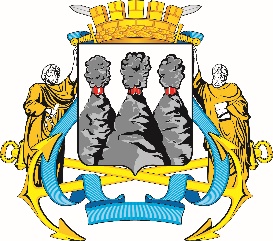 ГОРОДСКАЯ ДУМАПЕТРОПАВЛОВСК-КАМЧАТСКОГО ГОРОДСКОГО ОКРУГАот 23.06.2021 № 976-р39-я сессияг.Петропавловск-КамчатскийПредседатель Городской Думы Петропавловск-Камчатского городского округаГ.В. МонаховаПунктФамилия, имя, отчество депутатаПодпунктСодержание наказаОбъем финансирования в рубляхГлавный распорядитель бюджетных средств1.Монахова Галина Васильевна1.1.Оплата расходов на организацию творческих поездок учащихся и преподавателей муниципального бюджетного учреждения дополнительного образования «Детская музыкальная школа 
№ 1» для участия в международных, российских, региональных мероприятиях (смотрах, конкурсах, конференциях, фестивалях, выставках, соревнованиях)100 000Управление культуры, спорта и молодежной политики администрации Петропавловск-Камчатского городского округа (далее - Управление культуры, спорта и молодежной политики)1.Монахова Галина Васильевна1.2.Оплата расходов на проведение учебно-тренировочных сборов и укрепление материально-технической базы муниципального автономного учреждения дополнительного образования «Детско-юношеская спортивная школа № 2» 200 000Управление образования администрации Петропавловск-Камчатского городского округа (далее – Управление образования)1.Монахова Галина Васильевна1.3.Укрепление материально-технической базы муниципального автономного учреждения «Молодежный центр Петропавловск-Камчатского городского округа»50 000Управление культуры, спорта и молодежной политики1.Монахова Галина Васильевна1.4.Оплата расходов муниципального автономного учреждения культуры «Дом культуры и досуга «Апрель» на организацию 
и проведение культурно-массовых мероприятий, выездов 
и экскурсий по городу и за его пределами для людей старшего поколения50 000Управление культуры, спорта и молодежной политики1.Монахова Галина Васильевна1.5.Укрепление материально технической базы, оплата семинарских занятий и проезда до г. Москвы и обратно танцорам, тренеру 
и сопровождающим ансамбля спортивного бального танца «Кантилена» муниципального автономного учреждения культуры «Дом культуры и досуга «Апрель»200 000Управление культуры, спорта и молодежной политики1.Монахова Галина Васильевна1.6.Оплата расходов ансамбля «Прелестные глазки» муниципального автономного учреждения дополнительного образования «Детская музыкальная школа № 6» на участие в международном смотре-конкурсе100 000Управление культуры, спорта и молодежной политики1.Монахова Галина Васильевна1.7.Приобретение подарочной продукции в виде книг в рамках проведения культурно-массовых мероприятий муниципального автономного учреждения «Молодежный центр Петропавловск-Камчатского городского округа»50 000Управление культуры, спорта и молодежной политики2.Воровский Андрей Викторович Мелехина Татьяна Викторовна Цыганков Юрий Александрович2.1.Оплата расходов на оплату организации поездок воспитанников 
и тренеров муниципального бюджетного учреждения дополнительного образования «Детско-юношеская спортивная школа № 1» для участия в международных, российских 
и межрегиональных соревнованиях100 000Управление образования2.Воровский Андрей Викторович Мелехина Татьяна Викторовна Цыганков Юрий Александрович2.2.Оплата расходов на организацию и проведение спортивных соревнований и приобретение спортивного инвентаря для муниципального бюджетного учреждения дополнительного образования «Детско-юношеская спортивная школа № 3»150 000Управление образования2.Воровский Андрей Викторович Мелехина Татьяна Викторовна Цыганков Юрий Александрович2.3.Приобретение оргтехники и подарков в рамках конкурсов для учащихся муниципального бюджетного учреждения дополнительного образования «Центр внешкольной работы»150 000Управление образования2.Воровский Андрей Викторович Мелехина Татьяна Викторовна Цыганков Юрий Александрович2.4.Материально-техническое обеспечение муниципального автономного учреждения «Молодежный центр Петропавловск-Камчатского городского округа»50 000Управление культуры, спорта и молодежной политики2.Воровский Андрей Викторович Мелехина Татьяна Викторовна Цыганков Юрий Александрович2.5.Приобретение подарочной продукции в виде книг в рамках проведения культурно-массовых мероприятий муниципального автономного учреждения «Молодежный центр Петропавловск-Камчатского городского округа»50 000Управление культуры, спорта и молодежной политики2.Воровский Андрей Викторович Мелехина Татьяна Викторовна Цыганков Юрий Александрович2.6.Приобретение подарочной продукции в рамках проведения культурно-массовых мероприятий муниципального автономного учреждения «Молодежный центр Петропавловск-Камчатского городского округа» 100 000Управление культуры, спорта и молодежной политики2.Воровский Андрей Викторович Мелехина Татьяна Викторовна Цыганков Юрий Александрович2.7.Оплата расходов муниципального автономного учреждения культуры «Дом культуры и досуга «Апрель» на организацию 
и проведение культурно-массовых мероприятий, выездов 
и экскурсий по городу и за его пределами для людей старшего поколения50 000Управление культуры, спорта и молодежной политики2.Воровский Андрей Викторович Мелехина Татьяна Викторовна Цыганков Юрий Александрович2.8.Приобретение подарочной продукции в виде книг в рамках проведения культурно-массовых мероприятий муниципального автономного учреждения культуры «Городской дом культуры «СРВ»100 000Управление культуры, спорта и молодежной политики2.Воровский Андрей Викторович Мелехина Татьяна Викторовна Цыганков Юрий Александрович2.9.Приобретение и монтаж интерактивного оборудования для муниципального автономного общеобразовательного учреждения «Средняя школа № 33 с углубленным изучением отдельных предметов» Петропавловск-Камчатского городского округа300 000Управление образования2.Воровский Андрей Викторович Мелехина Татьяна Викторовна Цыганков Юрий Александрович2.10.Приобретение малых игровых форм и благоустройство территории муниципального бюджетного дошкольного образовательного учреждения «Детский сад № 15 комбинированного вида»150 000Управление образования2.Воровский Андрей Викторович Мелехина Татьяна Викторовна Цыганков Юрий Александрович2.11.Обновление игровых материалов в игровых зонах муниципального бюджетного дошкольного образовательного учреждения «Детский сад № 37 комбинированного вида»230 000Управление образования2.Воровский Андрей Викторович Мелехина Татьяна Викторовна Цыганков Юрий Александрович2.12.Приобретение оборудования для центра робототехники муниципального автономного дошкольного образовательного учреждения «Центр развития ребенка - детский сад № 39»220 000Управление образования2.Воровский Андрей Викторович Мелехина Татьяна Викторовна Цыганков Юрий Александрович2.13.Ремонт коридоров первого этажа (в том числе ремонт полов, стен, окон, потолка, замена дверей и электропроводки) муниципального бюджетного дошкольного образовательного учреждения «Детский сад № 45 общеразвивающего вида»150 000Управление образования2.Воровский Андрей Викторович Мелехина Татьяна Викторовна Цыганков Юрий Александрович2.14.Приобретение системы хранения детских костюмов 
в костюмерную муниципального бюджетного дошкольного образовательного учреждения «Детский сад № 53 общеразвивающего вида»150 000Управление образования2.Воровский Андрей Викторович Мелехина Татьяна Викторовна Цыганков Юрий Александрович2.15.Приобретение малых форм для детских площадок и обустройство резинового покрытия для муниципального автономного дошкольного образовательного учреждения «Детский сад № 58 комбинированного вида»300 000Управление образования3.Колядка Василий Васильевич3.1.Ремонт спортивного зала муниципального автономного дошкольного образовательного учреждения «Детский сад № 3 комбинированного вида» (корпус Б) 750 000Управление образования4.Борисенко Андрей Александрович4.1.Строительство спортивной площадки для муниципального автономного общеобразовательного учреждения «Средняя школа № 27» Петропавловск-Камчатского городского округа300 000Управление образования4.Борисенко Андрей Александрович4.2.Приобретение строительных материалов и ремонт помещений муниципального автономного дошкольного образовательного учреждения «Детский сад № 46 комбинированного вида»450 000Управление образования5.Богданова Евгения Владимировна5.1.Оплата проезда воспитанников хореографического ансамбля «Радуга» муниципального бюджетного учреждения дополнительного образования «Детская музыкальная школа 
№ 1» и лиц их сопровождающих для участия в творческих мероприятиях300 000Управление культуры, спорта и молодежной политики5.Богданова Евгения Владимировна5.2.Укрепление материально-технической базы муниципального бюджетного общеобразовательного учреждения «Основная школа № 5»200 000Управление образования5.Богданова Евгения Владимировна5.3.Укрепление материально-технической базы муниципального бюджетного учреждения дополнительного образования «Детско-юношеская школа № 3»250 000Управление образования6.Толмачев 
Илья Юрьевич6.1.Укрепление материально-технической базы муниципального автономного учреждения культуры «Городской дом культуры «СРВ»750 000Управление культуры, спорта и молодежной политики7.Гусейнов Рамазан Валимамед оглы7.1.Укрепление материально-технической базы муниципального автономного учреждения дополнительного образования «Детско-юношеская спортивная школа № 2» (отделение волейбола), 
а также оплата расходов на проведение учебно-тренировочных сборов и участие в соревнованиях обучающихся в отделении мини-футбола 550 000Управление образования7.Гусейнов Рамазан Валимамед оглы7.2.Укрепление материально-технической базы муниципального автономного общеобразовательного учреждения «Средняя школа № 45» Петропавловск-Камчатского городского округа (в том числе спортивной пришкольной площадки)200 000Управление образования8.Оськин Сергей Викторович8.1.Укрепление материально-технической базы муниципального автономного учреждения дополнительного образования «Детско-юношеская спортивная школа № 2» (отделение волейбола), 
а также оплата расходов на проведение учебно-тренировочных сборов и участие в соревнованиях обучающихся в отделении мини-футбола 550 000Управление образования8.Оськин Сергей Викторович8.2.Укрепление материально-технической базы муниципального автономного общеобразовательного учреждения «Средняя школа № 45» Петропавловск-Камчатского городского округа (в том числе спортивной пришкольной площадки)200 000Управление образования9.Сароян Саргис Агасиевич9.1.Ремонт кабинетов муниципального автономного общеобразовательного учреждения «Средняя школа № 45» Петропавловск-Камчатского городского округа150 000Управление образования9.Сароян Саргис Агасиевич9.2.Приобретение строительных материалов и ремонт помещений муниципального автономного общеобразовательного учреждения «Средняя школа № 36» Петропавловск-Камчатского городского округа300 000Управление образования9.Сароян Саргис Агасиевич9.3.Благоустройство территории и ремонт муниципального автономного дошкольного образовательного учреждения «Детский сад № 7 комбинированного вида»300 000Управление образования10.Рясная Виктория ИвановнаЗикратов Александр ВладимировичСлыщенко Константин Константинович10.1.Оплата расходов, связанных с проведением конкурсов, фестивалей и других тематических мероприятий (проезд,  проживание воспитанников и лиц их сопровождающих) муниципального бюджетного образовательного учреждения дополнительного образования «Дом детского творчества «Юность»150 000Управление образования10.Рясная Виктория ИвановнаЗикратов Александр ВладимировичСлыщенко Константин Константинович10.2.Укрепление материально-технической базы (в том числе приобретение пианино «Essex»  для организации и проведения концертных мероприятий) муниципального бюджетного учреждения дополнительного образования «Детская музыкальная школа № 3»500 000Управление культуры, спорта и молодежной политики10.Рясная Виктория ИвановнаЗикратов Александр ВладимировичСлыщенко Константин Константинович10.3.Укрепление материально технической базы муниципального автономного общеобразовательного учреждения «Средняя школа № 3 имени А.С. Пушкина» Петропавловск-Камчатского городского округа300 000Управление образования10.Рясная Виктория ИвановнаЗикратов Александр ВладимировичСлыщенко Константин Константинович10.4.Приобретение видео-оборудования для актового зала муниципального бюджетного общеобразовательного учреждения «Средняя школа № 17 им. В.С. Завойко» Петропавловск-Камчатского городского округа300 000Управление образования10.Рясная Виктория ИвановнаЗикратов Александр ВладимировичСлыщенко Константин Константинович10.5.Приобретение игрового и спортивного оборудования для муниципального бюджетного дошкольного образовательного учреждения «Детский сад № 26 общеразвивающего вида»100 000Управление образования10.Рясная Виктория ИвановнаЗикратов Александр ВладимировичСлыщенко Константин Константинович10.6.Приобретение интерактивного комплекта для муниципального бюджетного общеобразовательного учреждения «Средняя школа № 17 им. В.С. Завойко» Петропавловск-Камчатского городского округа (дошкольная ступень)100 000Управление образования10.Рясная Виктория ИвановнаЗикратов Александр ВладимировичСлыщенко Константин Константинович10.7.Благоустройство территории муниципального автономного дошкольного образовательного учреждения «Детский сад № 4 комбинированного вида»300 000Управление образования10.Рясная Виктория ИвановнаЗикратов Александр ВладимировичСлыщенко Константин Константинович10.8.Выполнение ремонтных работ в муниципальном бюджетном общеобразовательном учреждении «Основная школа № 5»500 000Управление образования11.Рыкова 
Ирина Васильевна11.1.Приобретение и установка дверей в муниципальном бюджетном дошкольном образовательном учреждении «Детский сад № 10 комбинированного вида»150 000Управление образования11.Рыкова 
Ирина Васильевна11.2.Укрепление материально-технической базы муниципального автономного общеобразовательного учреждения «Средняя школа № 3 имени А.С. Пушкина» Петропавловск-Камчатского городского округа150 000Управление образования11.Рыкова 
Ирина Васильевна11.3.Текущий ремонт лестничной клетки центрального входа муниципального бюджетного общеобразовательного учреждения «Основная школа № 5»450 000Управление образования12.Кадачигова Дарья Сергеевна12.1.Оплата расходов муниципального автономного учреждения дополнительного образования «Детская музыкальная школа № 7 имени А.А. Бабаджаняна» на организацию участия учащихся 
в конкурсах и фестивалях, проводимых за пределами Камчатского края250 000Управление культуры, спорта и молодежной политики12.Кадачигова Дарья Сергеевна12.2.Строительство спортивной площадки на территории муниципального автономного общеобразовательного учреждения «Средняя школа № 27» Петропавловск-Камчатского городского округа300 000Управление образования12.Кадачигова Дарья Сергеевна12.3.Оплата проезда для участия в конкурсе за пределами Камчатского края творческого коллектива «Творческое объединение
 «Студия-Т» муниципального автономного общеобразовательного учреждения «Средняя школа № 28 имени Г.Ф. Кирдищева» Петропавловск-Камчатского городского округа200 000Управление образования13.Панов Александр Геннадьевич13.1.Приобретение многофункционального устройства (для создания наглядных и печатных материалов в виде пособий, брошюр, газет) для муниципального бюджетного общеобразовательного учреждения «Средняя школа № 40» Петропавловск-Камчатского городского округа200 000Управление образования13.Панов Александр Геннадьевич13.2.Укрепление материально-технической базы и ремонт в учебных кабинетах и административных помещениях муниципального автономного общеобразовательного учреждения «Средняя школа № 30» Петропавловск-Камчатского городского округа250 000Управление образования13.Панов Александр Геннадьевич13.3.Укрепление материально-технической базы муниципального автономного общеобразовательного учреждения «Гимназия 
№ 39» Петропавловск-Камчатского городского округа50 000Управление образования13.Панов Александр Геннадьевич13.4.Приобретение интерактивных досок для муниципального бюджетного дошкольного образовательного учреждения «Детский сад № 63 общеразвивающего вида»150 000Управление образования13.Панов Александр Геннадьевич13.5.Приобретение подарочной продукции в виде книг в рамках проведения культурно-массовых мероприятий муниципального автономного учреждения культуры «Городской дом культуры «СРВ»100 000Управление культуры, спорта и молодежной политики14.Лосев Константин Евгеньевич14.1.Оплата расходов на оплату организации поездок воспитанников 
и тренеров муниципального бюджетного учреждения дополнительного образования «Детско-юношеская спортивная школа № 1» для участия в международных, российских 
и межрегиональных соревнованиях200 000Управление образования14.Лосев Константин Евгеньевич14.2.Оплата расходов муниципального бюджетного учреждения дополнительного образования «Детско-юношеская спортивная школа № 3» на организацию и проведение спортивных соревнований и приобретение спортивного инвентаря150 000Управление образования14.Лосев Константин Евгеньевич14.3.Оплата расходов на пошив костюмов и организацию мероприятий ансамбля «Карусель» муниципального автономного учреждения культуры «Дом культуры и досуга «Апрель»100 000Управление культуры, спорта и молодежной политики14.Лосев Константин Евгеньевич14.4.Пошив костюмов и приобретение призов и подарков в рамках конкурсов для учащихся муниципального бюджетного учреждения дополнительного образования «Центр внешкольной работы»150 000Управление образования14.Лосев Константин Евгеньевич14.5.Оплата расходов на организацию творческих поездок учащихся 
и преподавателей муниципального автономного учреждения дополнительного образования «Детская художественная школа» для участия в международных, российских и региональных мероприятиях150 000Управление культуры, спорта и молодежной политики15.Лиманов Сергей АндреевичВоронов Денис МихайловичЗубенко Екатерина Витальевна Смирнов Сергей Иванович15.1.Выполнение работ по сносу здания котельная-гараж 
на территории муниципального бюджетного общеобразовательного учреждения «Средняя школа № 7» Петропавловск-Камчатского городского округа300 000Управление образования15.Лиманов Сергей АндреевичВоронов Денис МихайловичЗубенко Екатерина Витальевна Смирнов Сергей Иванович15.2.Укрепление материально-технической базы муниципального автономного общеобразовательного учреждения «Средняя школа № 8» Петропавловск-Камчатского городского округа (в том числе приобретение интерактивного оборудования, мобильного автогородка и сценических костюмов для театрального объединения «Наш маленький Лымнылек»)400 000Управление образования15.Лиманов Сергей АндреевичВоронов Денис МихайловичЗубенко Екатерина Витальевна Смирнов Сергей Иванович15.3.Ремонт и переоборудование кабинета информатики муниципального бюджетного общеобразовательного учреждения «Средняя школа № 11 имени В.Д. Бубенина» Петропавловск-Камчатского городского округа (школьный уровень образования)300 000Управление образования15.Лиманов Сергей АндреевичВоронов Денис МихайловичЗубенко Екатерина Витальевна Смирнов Сергей Иванович15.4.Текущий ремонт коридора центрального входа и помещения для сторожей муниципального бюджетного общеобразовательного учреждения «Средняя школа № 35» Петропавловск-Камчатского городского округа350 000Управление образования15.Лиманов Сергей АндреевичВоронов Денис МихайловичЗубенко Екатерина Витальевна Смирнов Сергей Иванович15.5.Приобретение мебели для обучающихся с ограниченными возможностями здоровья муниципального автономного общеобразовательного учреждения «Средняя школа № 43» Петропавловск-Камчатского городского округа300 000Управление образования15.Лиманов Сергей АндреевичВоронов Денис МихайловичЗубенко Екатерина Витальевна Смирнов Сергей Иванович15.6.Приобретение малых форм для муниципального бюджетного дошкольного образовательного учреждения «Детский сад № 48 комбинированного вида»350 000Управление образования15.Лиманов Сергей АндреевичВоронов Денис МихайловичЗубенко Екатерина Витальевна Смирнов Сергей Иванович15.7.Устройство внутренней системы оповещения для муниципального автономного дошкольного образовательного учреждения «Детский сад № 42 комбинированного вида»300 000Управление образования15.Лиманов Сергей АндреевичВоронов Денис МихайловичЗубенко Екатерина Витальевна Смирнов Сергей Иванович15.8.Приобретение и обустройство электрооборудования для пищеблока муниципального бюджетного общеобразовательного учреждения «Средняя школа № 11 имени В.Д. Бубенина» Петропавловск-Камчатского городского округа (дошкольный уровень образования)300 000Управление образования15.Лиманов Сергей АндреевичВоронов Денис МихайловичЗубенко Екатерина Витальевна Смирнов Сергей Иванович15.9.Установка противопожарных дверей в муниципальном бюджетном дошкольном образовательном учреждении «Детский сад № 24 общеразвивающего вида»300 000Управление образования15.Лиманов Сергей АндреевичВоронов Денис МихайловичЗубенко Екатерина Витальевна Смирнов Сергей Иванович15.10.Приобретение нотной и методической литературы для муниципального автономного учреждения дополнительного образования «Детская музыкальная школа № 6»100 000Управление культуры, спорта 
и молодежной политики16.Прудкий Денис Андреевич16.1.Ремонт в групповых помещениях муниципального автономного дошкольного образовательного учреждения «Детский сад № 6 комбинированного вида»44 500Управление образования16.Прудкий Денис Андреевич16.2.Ремонт в музыкальном зале муниципального автономного дошкольного образовательного учреждения «Детский сад № 11 комбинированного вида»119 500Управление образования16.Прудкий Денис Андреевич16.3.Замена межкомнатных дверей по путям эвакуации при пожаре 
в муниципальном автономном дошкольном образовательном учреждении «Детский сад № 50 комбинированного вида» Петропавловск-Камчатского городского округа44 500Управление образования16.Прудкий Денис Андреевич16.4.Ремонтные работы центрального вестибюля и гардероба 
в главном здании муниципального автономного общеобразовательного учреждения «Гимназия № 39» Петропавловск-Камчатского городского округа194 500Управление образования16.Прудкий Денис Андреевич16.5.Ремонт кабинетов муниципального автономного общеобразовательного учреждения «Средняя школа № 31» Петропавловск-Камчатского городского округа47 500Управление образования16.Прудкий Денис Андреевич16.6.Строительство спортивной площадки на территории муниципального автономного общеобразовательного учреждения «Средняя школа № 27» Петропавловск-Камчатского городского округа по адресу: г. Петропавловск-Камчатский, 
ул. Звездная, 1/1207 500Управление образования16.Прудкий Денис Андреевич16.7.Установка компьютерного оборудования и программы «Электронная библиотека» для муниципального бюджетного общеобразовательного учреждения «Средняя школа № 34 
с углубленным изучением отдельных предметов» Петропавловск-Камчатского городского округа44 500Управление образования16.Прудкий Денис Андреевич16.8.Укрепление материально-технической базы, оплата расходов 
на проведение мероприятий и обеспечение выезда спортсменов 
и обучения персонала муниципального бюджетного учреждения дополнительного образования «Детско-юношеская спортивная школа № 5»47 500Управление образования17.Лесков Борис Андреевич17.1.Ремонт в групповых помещениях муниципального автономного дошкольного образовательного учреждения «Детский сад № 6 комбинированного вида»44 500Управление образования17.Лесков Борис Андреевич17.2.Ремонт в музыкальном зале муниципального автономного дошкольного образовательного учреждения «Детский сад № 11 комбинированного вида»119 500Управление образования17.Лесков Борис Андреевич17.3.Замена межкомнатных дверей по путям эвакуации при пожаре 
в муниципальном автономном дошкольном образовательном учреждении «Детский сад № 50 комбинированного вида» Петропавловск-Камчатского городского округа44 500Управление образования17.Лесков Борис Андреевич17.4.Ремонтные работы центрального вестибюля и гардероба 
в главном здании муниципального автономного общеобразовательного учреждения «Гимназия № 39» Петропавловск-Камчатского городского округа194 500Управление образования17.Лесков Борис Андреевич17.5.Ремонт кабинетов муниципального автономного общеобразовательного учреждения «Средняя школа № 31» Петропавловск-Камчатского городского округа47 500Управление образования17.Лесков Борис Андреевич17.6.Строительство спортивной площадки на территории муниципального автономного общеобразовательного учреждения «Средняя школа № 27» Петропавловск-Камчатского городского округа по адресу: г. Петропавловск-Камчатский, 
ул. Звездная, 1/1207 500Управление образования17.Лесков Борис Андреевич17.7.Установка компьютерного оборудования и программы «Электронная библиотека» для муниципального бюджетного общеобразовательного учреждения «Средняя школа № 34 
с углубленным изучением отдельных предметов» Петропавловск-Камчатского городского округа44 500Управление образования17.Лесков Борис Андреевич17.8.Укрепление материально-технической базы, оплата расходов 
на проведение мероприятий и обеспечение выезда спортсменов 
и обучения персонала муниципального бюджетного учреждения дополнительного образования «Детско-юношеская спортивная школа № 5»47 500Управление образования18.Шунькин Дмитрий Владимирович18.1.Ремонт в групповых помещениях муниципального автономного дошкольного образовательного учреждения «Детский сад № 6 комбинированного вида»44 500Управление образования18.Шунькин Дмитрий Владимирович18.2.Ремонт в музыкальном зале муниципального автономного дошкольного образовательного учреждения «Детский сад № 11 комбинированного вида»119 500Управление образования18.Шунькин Дмитрий Владимирович18.3.Замена межкомнатных дверей по путям эвакуации при пожаре 
в муниципальном автономном дошкольном образовательном учреждении «Детский сад № 50 комбинированного вида» Петропавловск-Камчатского городского округа44 500Управление образования18.Шунькин Дмитрий Владимирович18.4. Ремонтные работы центрального вестибюля и гардероба 
в главном здании муниципального автономного общеобразовательного учреждения «Гимназия № 39» Петропавловск-Камчатского городского округа194 500Управление образования18.Шунькин Дмитрий Владимирович18.5.Ремонт кабинетов муниципального автономного общеобразовательного учреждения «Средняя школа № 31» Петропавловск-Камчатского городского округа47 500Управление образования18.Шунькин Дмитрий Владимирович18.6.Строительство спортивной площадки на территории муниципального автономного общеобразовательного учреждения «Средняя школа № 27» Петропавловск-Камчатского городского округа по адресу: г. Петропавловск-Камчатский, ул. Звездная, 1/1207 500Управление образования18.Шунькин Дмитрий Владимирович18.7.Установка компьютерного оборудования и программы «Электронная библиотека» для муниципального бюджетного общеобразовательного учреждения «Средняя школа № 34 
с углубленным изучением отдельных предметов» Петропавловск-Камчатского городского округа44 500Управление образования18.Шунькин Дмитрий Владимирович18.8.Укрепление материально-технической базы, оплата расходов 
на проведение мероприятий и обеспечение выезда спортсменов 
и обучения персонала муниципального бюджетного учреждения дополнительного образования «Детско-юношеская спортивная школа № 5»47 500Управление образования19.Богданова Марина Александровна19.1.Замена линолеума в помещениях муниципального автономного дошкольного образовательного учреждения «Детский сад № 43 - Центр развития ребенка»100 000Управление образования19.Богданова Марина Александровна19.2.Укрепление материально-технической базы муниципального автономного дошкольного образовательного учреждения «Детский сад № 25»650 000Управление образования20.Кондратенко Геннадий Владимирович20.1.Ремонт системы отопления муниципального бюджетного общеобразовательного учреждения «Средняя школа № 10» Петропавловск-Камчатского городского округа150 000Управление образования20.Кондратенко Геннадий Владимирович20.2.Приобретение холодильного оборудования для пищеблока муниципального бюджетного дошкольного образовательного учреждения «Детский сад № 10 комбинированного вида»100 000Управление образования20.Кондратенко Геннадий Владимирович20.3.Ремонт учебных кабинетов муниципального бюджетного общеобразовательного учреждения «Основная школа № 5»250 000Управление образования20.Кондратенко Геннадий Владимирович20.4.Приобретение спортивного инвентаря и оборудования для муниципального бюджетного учреждения дополнительного образования «Детско-юношеская спортивная школа № 3»250 000Управление образования21.Сайдачаков П.В.21.1.Укрепление материально-технической базы, оплата расходов 
на проведение и участие в учебно-тренировочных сборах 
и соревнованиях муниципального автономного учреждения дополнительного образования «Детско-юношеская спортивная школа № 2»150 000Управление образования21.Сайдачаков П.В.21.2.Укрепление материально-технической базы, оплата расходов 
на проведение мероприятий и обеспечение выезда спортсменов для муниципального бюджетного учреждения дополнительного образования «Детско-юношеская спортивная школа № 5»100 000Управление образования21.Сайдачаков П.В.21.3.Укрепление материально-технической базы муниципального автономного общеобразовательного учреждения «Средняя школа № 24» Петропавловск-Камчатского городского округа (дошкольный уровень)100 000Управление образования21.Сайдачаков П.В.21.4.Оплата расходов на организацию творческих поездок учащихся 
и преподавателей муниципального бюджетного учреждения дополнительного образования «Детская музыкальная школа № 1» для участия в международных, российских, региональных мероприятиях (смотрах, конкурсах, конференциях, фестивалях, выставках, соревнованиях)100 000Управление культуры, спорта 
и молодежной политики21.Сайдачаков П.В.21.5.Укрепление материально-технической базы муниципального бюджетного учреждения дополнительного образования «Станция детского и юношеского технического творчества»150 000Управление образования21.Сайдачаков П.В.21.6.Укрепление материально-технической базы муниципального бюджетного общеобразовательного учреждения «Средняя школа № 12» Петропавловск-Камчатского городского округа150 000Управление образования22.Ванюшкин С.А.22.1.Приобретение подарочной продукции в виде книг в рамках проведения культурно-массовых мероприятий муниципального автономного учреждения культуры «Дом культуры и досуга «Апрель»100 000Управление культуры, спорта и молодежной политики22.Ванюшкин С.А.22.2.Укрепление материально-технической базы (ремонтные работы в учебных кабинетах и административных помещениях) муниципального автономного общеобразовательного учреждения «Средняя школа № 30» Петропавловск-Камчатского городского округа200 000Управление образования22.Ванюшкин С.А.22.3.Приобретение малых игровых форм и благоустройство территории муниципального бюджетного дошкольного образовательного учреждения «Детский сад № 15 комбинированного вида»100 000Управление образования22.Ванюшкин С.А.22.4.Приобретение хозяйственных блоков для хранения инвентаря муниципального бюджетного дошкольного образовательного учреждения «Детский сад № 37комбинированного вида»250 000Управление образования22.Ванюшкин С.А.22.5.Ремонт коридоров первого этажа (ремонт полов, стен, окон, потолка, замена дверей и электропроводки) муниципального бюджетного дошкольного образовательного учреждения «Детский сад № 45 общеразвивающего вида»100 000Управление образования23.Терехов А.М.23.1.Оплата расходов муниципального автономного учреждения культуры «Дом культуры и досуга «Апрель» на организацию 
и проведение культурно-массовых мероприятий, выездов 
и экскурсий по городу и за его пределами для людей старшего поколения50 000Управление культуры, спорта и молодежной политики23.Терехов А.М.23.2.Оплата расходов на оплату организации поездок воспитанников 
и тренеров муниципального бюджетного учреждения дополнительного образования «Детско-юношеская спортивная школа № 1» для участия в международных, российских 
и межрегиональных соревнованиях50 000Управление образования23.Терехов А.М.23.3.Укрепление материально-технической базы (приобретение 
и установка антивандальных тренажеров для спортивной площадки) муниципального автономного общеобразовательного учреждения «Средняя школа № 30» Петропавловск-Камчатского городского округа150 000Управление образования23.Терехов А.М.23.4.Укрепление материально-технической базы (приобретение 
и установка антивандальных тренажеров для спортивной площадки) муниципального бюджетного общеобразовательного учреждения «Средняя школа № 40» Петропавловск-Камчатского городского округа150 000Управление образования23.Терехов А.М.23.5.Укрепление материально-технической базы (приобретение 
и установка антивандальных тренажеров для спортивной площадки) муниципального автономного общеобразовательного учреждения «Средняя школа № 42» Петропавловск-Камчатского городского округа250 000Управление образования23.Терехов А.М.23.6.Приобретение оборудования для центра робототехники муниципального автономного дошкольного образовательного учреждения «Центр развития ребенка - детский сад № 39»100 000Управление образования24.Наумов А.Б.24.1Оплата расходов на обустройство соляной комнаты 
и укрепление материально-технической базы муниципального автономного общеобразовательного учреждения «Средняя школа № 24» Петропавловск-Камчатского городского округа750 000Управление образования25.Кронов А.А.25.1Благоустройство сквера по ул. Кирдищева 750 000Управления дорожного хозяйства, транспорта и благоустройства администрации Петропавловск-Камчатского городского округа